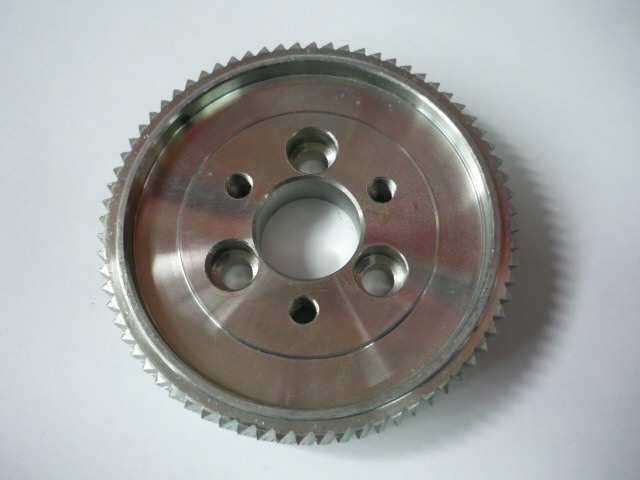 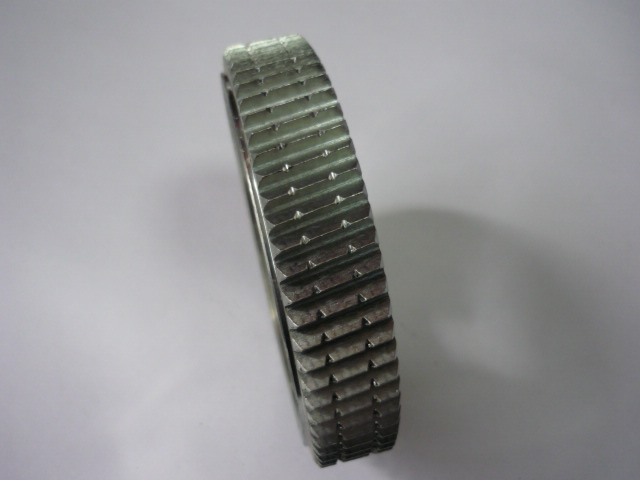 Код из 1САртикулНаименование/ Бренд/ПоставщикГабаритыД*Ш*В,ммМасса,грМатериалМесто установки/НазначениеF0023735                        нетРолик металлический  140х35х25 (фланец)D=140 d=35 W=25900металлЧетырехсторонние станки/для подачи заготовкиF0023735                        нетD=140 d=35 W=25900металлЧетырехсторонние станки/для подачи заготовкиF0023735                        нет   V-holdD=140 d=35 W=25900металлЧетырехсторонние станки/для подачи заготовки